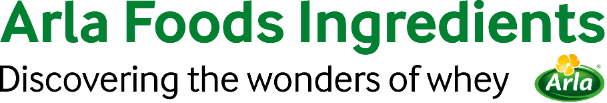 2022年3月10日新闻稿丹麦阿拉食品原料扩大其有机产品范围丹麦阿拉食品原料推出了两款针对生命早期营养的新产品，以及一系列有机食品概念，进一步巩固了其在有机领域的资质。
质量保证：新配方成分
超过十分之六的中国父母表示，在为孩子购买食品时，有机食品对他们来说非常重要，有机配方食品预计在未来五年内将会增长10%。丹麦阿拉食品原料可以使用世界上最大的有机牛奶源基地，能够为有机配方奶粉提供高质量的原料。同时，Arlagården®农场管理计划确保其成分符合最高的安全标准和动物福利标准。
丹麦阿拉食品原料现在在其生命早期营养系列中增加了两款新的有机认证原料：Lacprodan IF-7390 Organic，从有机乳清中提取的乳清蛋白浓缩物和高级有机乳糖。两款原料都将在中国国际食品添加剂和配料展览会上展出（5月31日至6月2日）。
丹麦阿拉食品原料的销售开发经理Niels Joakim Karlsen说：“成为父母之后，人们通常对有机食品产生兴趣，当然，父母尤其关注食品安全性以及其高标准的品质。因此，配方奶粉生产商使用高质量的配料尤为重要。随着我们产品范围的扩大，我们的愿景是成为最值得信赖的生命早期营养有机原料供应商。”
有机食品：不同市场的不同概念
尽管全球GDP逐渐下降，但2020年有机食品销售额却有所增长，在所有健康类产品中，有机包装食品的增长率最高。 
丹麦阿拉食品原料为食品领域提供一系列有机产品，包括有机版本的Nutrilac ®系列功能性蛋白质解决方案。
新的概念展示其在不同产品应用和不同地区的潜力。新概念包括cast cheese：一种天然简单的奶酪制作方法，其目标锁定处于发展中的中国奶酪市场，并将在中国国际食品添加剂和配料展览会上展出。该工艺可用于模仿切达奶酪和高达奶酪等奶酪类型，能够生产成品或半成品。这款新概念还可用于开发新的具有浓郁奶香并拥有所有有机产品好处的奶酪产品。
其他概念包括具有奶香并对凝乳酶有最佳反应的有机白奶酪。为中东北非等地区流行的白奶酪提供了一种有机替代品。此外，其概念包括一种烹饪稳定的有机奶酪，生产此类奶酪的目的在于让越来越多的消费者减少对肉类的消费。
此外，丹麦阿拉食品原料开发了一种有机、方便、营养的奶基便携式饮品。其旨在吸引不同地区的注重健康的消费者的关注，如欧洲和中东和北非市场。该款便携式饮品的主要特性为高蛋白和高钙含量，以及温和的奶香味和适宜的饮用粘稠度。丹麦阿拉食品原料可以通过其新的有机成分系列支持不同有机应用，而这些产品示例只是不同有机应用的一小部分。更多的有机应用产品也可以提供。
丹麦阿拉食品原料的销售开发经理Barbara Jensen说：“世界各地对有机食品的需求很高，但各个地区对有机的定义有很大差异。例如，在中国，有机食品与健康和食品安全密切相关。在其他市场，更多的是可持续性等价值观。正如这些概念所展示的，我们的成分可以帮助制造商创造出吸引目标地区消费者的有机产品，同时提供功能性益处。”
有机市场成功的关键
此次扩大产品范围标志着丹麦阿拉食品原料有机旅程进入最新阶段，该旅程始于2020年8月推出的MicelPure™--一种有机胶束酪蛋白分离物。
今天，丹麦阿拉食品原料专注于助力食品制造商生产成功的有机产品。“天然有机王牌产品”活动建议制造商不仅仅传递关于有机信息，还要讲述关于健康、可持续发展和清洁标签的引人入胜的故事。丹麦阿拉食品原料还强调为涉足有机领域的的制造商保障供应安全和提供专业的应用支持。如需了解更多详情，请联系：Ingredient Communications 公司，Steve HarmanTel: +44 (0)7538 118079 | Email: Steve@ingredientcommunications.com丹麦阿拉食品原料有限公司（Arla Foods Ingredients）简介丹麦阿拉食品原料有限公司（Arla Foods Ingredients）是乳清增值解决方案的全球领导者。我们发现并提供源自乳清和牛奶的原料，通过开发和高效加工更加天然、功能性更强以及更具营养价值的食品来支持食品工业的发展。我们在生命早期营养、医用营养、运动营养、健康食品以及其他食品和饮料产品领域服务于全球市场。 选择我们的五大理由：我们根植于公司基因的研发精神我们通过专业设计提供卓越的品质我们是值得信赖的商业合作伙伴我们支持可持续发展我们保障供应安全丹麦阿拉食品原料有限公司是丹麦Arla Foods集团的全资子公司，总部位于丹麦。LinkedIn 领英http://www.linkedin.com/company/arla-foods-ingredients领英（拉丁美洲）https://www.linkedin.com/showcase/arla-foods-ingredients-latin-america领英（中国）https://www.linkedin.com/showcase/arla-foods-ingredients-china/微信公众号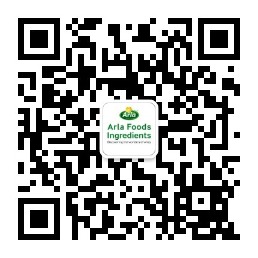 